ФЕДЕРАЛЬНОЕ ГОСУДАРСТВЕННОЕ АВТОНОМНОЕ ОБРАЗОВАТЕЛЬНОЕ УЧРЕЖДЕНИЕ ВЫСШЕГО ОБРАЗОВАНИЯ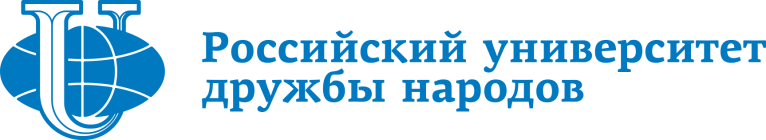 ЦЕНТР МНОГОПРОФИЛЬНОГО ДОВУЗОВСКОГО ОБРАЗОВАНИЯ «УНИКУМ»ул. Миклухо – Маклая, д. 10, к.3, каб. 108, Москва, Россия, Телефон +7(495) 433 30 00www.unikum.rudn.ru; unikum@rudn.ruИНФОРМАЦИОННОЕ ПИСЬМОУважаемые коллеги!Российский университет дружбы народов приглашает старшеклассников принять участие в Электронной олимпиаде школьников «Олимпиада Уникальных возможностей».Цели проведения «Олимпиады Уникальных возможностей»:            - поиск и отбор наиболее одаренных, самостоятельно мыслящих, подготовленных, способных решать творческие задачи школьников с целью подготовки их к поступлению в РУДН и другие ведущие российские вузы;            - совершенствование, популяризация и внедрение новых форм образовательной деятельности для школьников Российской Федерации в различных областях современных наук;            - развитие у школьников навыков самостоятельного планирования и проведения научного исследования за счет решения оригинальных олимпиадных заданий, разработанных ведущими специалистами РУДН.                        Рабочий язык Олимпиады – русский.Для участия в Олимпиаде нужно выполнить три действия:1) Зарегистрироваться на портале Олимпиады на сайте: https://unikum-portal.rudn.ru/ 2) С 28 сентября 2020 г. скачать задания по предметам:Русский языкИсторияБиологияОбществознаниеМатематикаФизикаАнглийский язык.3) Выполнить задания до 02 октября 2020 г. и разместить их на портале Олимпиады, зарегистрировавшись под своим логином и паролем.Прием заданий прекращается 02 октября 2020 г. в 23:59.Победители будут объявлены в октябре. Победители и призеры Олимпиады получают дополнительные баллы при поступлении в РУДН (в рамках индивидуальных достижений учащихся, согласно правилам приема в РУДН http://admission.rudn.ru/BakIndDost) Приз за победу в Олимпиаде – бесплатное дистанционное обучение по 1 любому предмету в ЦМДО "Уникум" РУДН (подготовка к ОГЭ и ЕГЭ).Призеры Олимпиады получают 50% скидку на дистанционное обучение в ЦМДО "Уникум" РУДН по 1 любому предмету (подготовка к ОГЭ и ЕГЭ).Подробную информацию об Олимпиаде Вы можете получить на сайте https://www.unikum.rudn.ru, а также на портале Олимпиады.КОНТАКТНАЯ ИНФОРМАЦИЯ:Почтовый адрес организатора: 117198, Москва, ул. Миклухо-Маклая, д.6 Телефон: (495) 433-30-00E-mail: unikum@rudn.ru